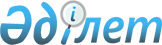 Об образовании избирательных участков по Жетысускому району города АлматыРешение акима Жетысуского района города Алматы от 12 апреля 2019 года № 03. Зарегистрировано Департаментом юстиции города Алматы 12 апреля 2019 года за № 1546.
      В соответствии со статьей 23 Конституционного закона Республики Казахстан от 28 сентября 1995 года "О выборах в Республике Казахстан", согласно статьи 37 Закона Республики Казахстан от 23 января 2001 года "О местном государственном управлении и самоуправлении в Республике Казахстан", аким Жетысуского района города Алматы РЕШИЛ:
      1. Образовать избирательные участки по Жетысускому району города Алматы согласно приложению 1 к настоящему решению.
      2. Признать утратившим силу решения акима Жетысуского района города Алматы согласно приложению 2 к настоящему рещению.
      3. Аппарату акима Жетысуского района города Алматы обеспечить государственную регистрацию настоящего решения в органах юстиции с последующим опубликованием в официальных периодических печатных изданиях, а также в Эталонном контрольном банке нормативных правовых актов Республики Казахстан в электронном виде и на официальном интернет-ресурсе аппарата акима Жетысуского района города Алматы.
      4. Контроль за исполнением настоящего решения возложить на заместителя акима Жетысуского района города Алматы Вавилина В.
      5. Настоящее решение вводится в действие по истечении десяти календарных дней после дня его первого официального опубликования. Избирательные участки по Жетысускому району города Алматы
      Сноска. Приложение 1 с изменениями, внесенным решениями акима Жетысуского района города Алматы от 03.06.2022 № 03 (вводится в действие co дня его первого официального опубликования); от 28.09.2022 № 04 (вводится в действие со дня его первого официального опубликования); от 04.10.2023 № 2 (вводится в действие по истечении десяти календарных дней после дня его первого официального опубликования).
      Избирательный участок № 313 (центр: Коммунальное государственное учреждение"Общеобразовательная школа № 66", город Алматы, улица Казакова, дом № 6)
      Границы: по четной стороне проспекта Рыскулова до улицы Ниязбекова; по нечетной стороне улицы Ниязбекова до улицы Казакова; по северной стороне улицы Казакова до западной границы городского кладбища; по границе городского кладбища до проспекта Райымбека; по северной стороне проспекта Райымбека до улицы Бокейханова. Избирательный участок № 314 (центр: Коммунальное государственное учреждение 
"Общеобразовательная школа № 66", город Алматы, улица Казакова, дом № 6)
      Границы: от улицы Корнилова по проспекту Рыскулова на восток (юго – восточная сторона) до улицы Ниязбекова; по улице Ниязбекова на юг (юго – западная сторона) до улицы Казакова; по улице Казакова на запад (северная сторона) до улицы Боткина; по улице Боткина на юг (юго – западная сторона) до улицы Абдирова; по улице Абдирова на запад (северная сторона) до улицы Гончарова; по улице Гончарова на север (северо - восточная сторона) до улицы Корнилова, по улице Корнилова на запад (обе стороны) до улицы Крылова; от улицы Крылова до проспекта Рыскулова. Избирательный участок № 315 (центр: Коммунальное государственное учреждение 
"Общеобразовательная школа № 109", город Алматы, улица Гончарова, дом № 23)
      Границы: от проспекта Рыскулова по западному берегу реки Карасу на юг; по реке Карасу между домами № 66 и № 68 до улицы Крылова; по четной стороне улицы Крылова до улицы Казакова; от улицы Крылова по четной стороне улицы Казакова до улицы Гончарова; от улицы Казакова по четной стороне улицы Гончарова до улицы Борзова; по улице Борзова на северо-восток (обе стороны) до улицы Боткина; по улице Боткина на юг (юго-западная сторона) до проспекта Райымбека; по проспекту Райымбека на юго-запад (северная сторона) до улицы Кудерина; по улице Кудерина на север (восточная сторона) до проспекта Рыскулова. Избирательный участок № 316 (центр: Коммунальное государственное учреждение 
"Общеобразовательная школа № 109", город Алматы, улица Гончарова, дом № 23)
      Границы: от улицы Рыскулова до улицы Крылова; от улицы Крылова по улице Столетова на восток (обе стороны) до улицы Гончарова; по улице Гончарова на юг (западная сторона) до улицы Казакова; по улице Казакова на запад (северная сторона) до улицы Крылова; по улице Крылова на север (восточная сторона) до улицы Стадионная; по улице Стадионная на запад (северная сторона) до русла реки Карасу; вдоль русла реки Карасу на север (восточная сторона) до проспекта Рыскулова. Избирательный участок № 317 (центр: Коммунальное государственное учреждение 
"Общеобразовательная школа № 3", город Алматы, улица Вольная, дом № 6А)
      Границы: от проспекта Сейфуллина по северной стороне проспекта Райымбека до улицы Бокейханова; по восточной стороне улицы Бокейханова до линии железной дороги; от улицы Бокейханова вдоль линии железной дороги на север, затем на восток до проспекта Сейфуллина; по западной стороне проспекта Сейфуллина до проспекта Райымбека. Избирательный участок № 319 (центр: Коммунальное государственное учреждение 
"Общеобразовательная школа № 108", город Алматы, улица Акпаева, дом № 59А)
      Границы: от проспекта Сейфуллина вдоль линии железной дороги до улицы Булкушева; по восточной стороне улицы Булкушева от железной дороги до улицы Лобачевского; от улицы Лобачевского по улице Казыбаева (восточная сторона) до проспекта Рыскулова; по южной стороне проспекта Рыскулова до дома № 66 (исключая его); от дома № 66 с выходом на улицу Ермака; по южной стороне улицы Ермака до улицы Яблочкова; от улицы Ермака по восточной стороне улицы Яблочкова до улицы Ленского; от улицы Яблочкова по южной стороне улицы Ленского, далее по Логу с выходом на улицу Ломоносова; по южной стороне улицы Ломоносова до проспекта Сейфуллина; от улицы Ломоносова по западной стороне проспекта Сейфуллина до линии железной дороги. Избирательный участок № 320 (центр: Коммунальное государственное учреждение 
"Общеобразовательная школа № 108", город Алматы, улица Акпаева, дом № 59А)
      Границы: от улицы Яблочкова на запад (северная сторона) улицы Ермака с выходом на проспект Рыскулова включая дом № 68; от дома № 68 на восток проспекта Рыскулова (южная сторона) до улицы Тохтарова; от проспекта Рыскулова на юг по улице Тохтарова (западная сторона) до улицы Акпаева; от улицы Тохтарова на восток по улице Акпаева (южная сторона) до Лога; от улицы Акпаева на юг по Логу (западная сторона) до улицы Ленского; от улицы Ленского на запад (северная сторона) до улицы Яблочкова; от улицы Ленского на юг по улице Яблочкова (западная сторона) до улицы Ермака, включая дом по адресу проспект Рыскулова дом № 35. Избирательный участок № 321 (центр: Государственное коммунальное казенное 
предприятие "Ясли сад № 94", город Алматы, проспект Сейфуллина, дом № 293)
      Границы: от проспекта Сейфуллина на запад по северной стороне улицы Ломоносова до Лога; от улицы Ломоносова по восточной стороне Лога до улицы Акпаева; по северной стороне улицы Акпаева до улицы Тохтарова; от улицы Акпаева по восточной стороне улицы Тохтарова до проспекта Рыскулова; от улицы Тохтарова по южной стороне проспекта Рыскулова до улицы Ботанической; от проспекта Рыскулова по западной стороне улицы Ботанической до улицы Маяковского; от улицы Ботанической по северной стороне улицы Маяковского на запад до улицы Жансугурова; от улицы Маяковского по восточной стороне улицы Жансугурова до проспекта Сейфуллина; по западной стороне проспекта Сейфуллина на юг до улицы Ломоносова. Избирательный участок № 322 (центр: Алматинский автомеханический колледж, город 
Алматы, улица Казыбаева, дом № 270)
      Границы: от улицы Серикова на север по улицы Ангарская (восточная сторона) далее восточная граница микрорайона Кокмайса до дома № 42В микрорайона Айнабулак-2; от дома № 42В микрорайона Айнабулак-2 вдоль речки Султанка на юго-восток (западная сторона) до улицы Казыбаева; по улицы Казыбаева на юг (западная сторона) до дома № 25А микрорайона Кулагер, включая жилые дома № 25, № 26, №37 микрорайона Кулагер; от дома № 25А микрорайона Кулагер на восток (южная сторона) до дома № 33 микрорайона Кулагер; от дома № 33 микрорайона Кулагер на юг (западная сторона) до улицы Серикова; по улице Серикова на запад (северная сторона) до улицы Ангарская.
      Избирательный участок № 323 (центр: Товарищество с ограниченнойответственностью "Темирбетон-1", город Алматы, улица Бокейханова, дом № 11)
      Границы: по восточной границе городского кладбища до проспекта Рыскулова; по южной стороне проспекта Рыскулова до улицы Казыбаева; от проспекта Рыскулова по западной стороне улицы Казыбаева с переходом на улицу Булкушева до железнодорожной линии; от улицы Булкушева по северной стороне железнодорожной линии до улицы 2-ая Гончарная; по улице 2-ая Гончарная на юг (западная сторона) вдоль железнодорожной линии до пересечения с улицей Бокейханова; по улице Бокейханова на юг до проспекта Райымбека; по северной стороне проспекта Райымбека до восточной границы городского кладбища. Избирательный участок № 324 (центр: Коммунальное государственное учреждение 
"Общеобразовательная школа № 112", город Алматы, улица Ратушного, дом № 131)
      Границы: от проспекта Рыскулова по восточной стороне улицы Бокейханова до улицы Серикова с выходом на большой Алматинский канал; от большого Алматинского канала по южной стороне до улицы Казыбаева; от большого Алматинского канала по западной стороне улицы Казыбаева (охватывая дома по улице Казыбаева дом № 7Г и проспект Рыскулова дом № 65А) до проспекта Рыскулова; от улицы Казыбаева по северной стороне проспекта Рыскулова до улицы Бокейханова.
      Избирательный участок № 326 (центр: Коммунальное государственное учреждение"Общеобразовательная школа № 87", город Алматы, микрорайон "Көкмайса",дом № 43А)
      Границы: по южной стороне шоссе Северное кольцо, начиная от улицы Бокейханова, до русла реки Есентай; далее по западной стороне вдоль русла реки Есентай до улицы Ангарская; по западной стороне улицы Ангарская до улицы Серикова; по северной стороне улицы Серикова до улицы Бокейханова; по восточной стороне улицы Бокейханова до шоссе Северное кольцо. Избирательный участок № 327 (центр: Коммунальное государственное учреждение 
"Общеобразовательная школа № 137", город Алматы,
 микрорайон Айнабулак-2, дом № 65А)
      Границы: от шоссе Северное кольцо на юго-восток (северная сторона) включая жилые дома: №№ 9, 11, 12, 12А, 12Б, 13, 14, 15, 16,17, 18, 19 микрорайона Айнабулак-1, далее на северо-восток (западная сторона) включая жилые дома №№ 176, 177, 178, 179, 180, 181, 182, 183, 184, 185 микрорайона Айнабулак-4, далее по руслу речки Есентай на север (западная сторона) до пересечения шоссе Северное кольцо включая жилые дома № 37/1, № 37/2, № 37/3шоссе Северное кольцо, далее от шоссе Северное кольцо в юго-западном направлении (восточная сторона) до границы избирательного участка № 326. Избирательный участок № 328 (центр: Коммунальное государственное учреждение 
"Общеобразовательная школа № 118", город Алматы,
 микрорайон Айнабулак-2, дом № 65)
      Границы: от улицы Жумабаева на юг до русла речки Есентай; по восточной стороне русла речки Есентай, включая жилые дома №№ 1, 2, 3, 4, 5, 6, 8, 10, 20, 21, 22, 22В, 23, 24, 25, 26, 27, 28,29, 30, 42Б микрорайона Айнабулак-1; № 174, № 175 микрорайона Айнабулак-4. Избирательный участок № 329 (центр: Коммунальное государственное учреждение 
"Общеобразовательная школа № 118", город Алматы,
 микрорайон Айнабулак-2, дом № 65)
      Границы: от речки Есентай на север до улицы Жумабаева; по южной стороне улицы Жумабаева до улицы Палладина; вдоль западной стороны улицы Палладина на юг, включая жилые дома №№ 45, 46, 47, 48, 49, 66, 67, 69, 70, 71, 72, 73, 74, 75, 76, 77, 78, 79, 80, 81, 82, 83, 84А и нежилые дома № 49, № 80 микрорайона Айнабулак-2. Избирательный участок № 330 (центр: Коммунальное государственное учреждение 
"Общеобразовательная школа № 137", город Алматы,
 микрорайон Айнабулак-2, дом № 65А)
      Границы: от речки Султанка на юг вдоль южной границы микрорайона Айнабулак-2 и далее на северо-запад до речки Есентай, включая жилые дома №№ 31, 32, 33, 34, 35, 36, 37, 38, 39, 40, 41, 42, 42А, 42Б, 50, 51, 52, 53, 54, 55, 56, 57, 58, 59, 60, 61, 62 и нежилые дома № 43, № 44 микрорайона Айнабулак-2. Избирательный участок № 331 (центр: Акционерное общество "Келет", город Алматы, 
улица Бокейханова, дом № 233)
      Границы: от улицы Бокейханова на запад по северной стороне проспекта Рыскулова до шоссе Северное кольцо; от проспекта Рыскулова по восточной стороне шоссе Северное кольцо до пересечения с улицей Бокейханова; от шоссе Северное кольцо по западной стороне улицы Бокейханова до проспекта Рыскулова. Избирательный участок № 332 (Центр: Коммунальное государственное учреждение 
"Общеобразовательная школа № 110" город Алматы, 
микрорайон Айнабулак-3, дом № 166А)
      Границы: от дома № 115 микрорайона Айнабулак-3 вдоль восточной границы микрорайона Айнабулак до улицы Жумабаева; по северной стороне улицы Жумабаева, включая жилые дома №№ 94, 95, 96, 97, 98, 99, 100, 101, 102, 104, 105, 106, 107, 108, 109, 110, 111, 112, 113, 114, 115, 116 и нежилые дома № 166А, № 166Б микрорайона Айнабулак-3. Избирательный участок № 333 (центр: Городская станция юных туристов, город 
Алматы, микрорайон Айнабулак-3, дом №167/1)
      Границы: по западной стороне улицы Мукатая до улицы Жумабаева; по северной стороне улицы Жумабаева, включая жилые дома №№ 88, 89, 90, 91, 92, 93, 167, 168, 169, 174 микрорайона Айнабулак-3; жилые дома №№ 166, 167, 168, 169, 170, 170А, 172, 173, 187, 188, 190, 191, 192, 193, 194, 194Б микрорайона Айнабулак-4. Избирательный участок № 334 (центр: Коммунальное государственное учреждение 
"Общеобразовательная школа № 110", город Алматы, 
микрорайон Айнабулак-3, дом № 166А)
      Границы: по восточной стороне улицы Мукатая, включая дом № 158, № 159 микрорайон Айнабулак-3 до улицы Павлодарская; по южной стороне улицы Павлодарская до восточной границы микрорайона Айнабулак; вдоль восточной границы микрорайона Айнабулак до улицы Палладина, включая жилые дома №№ 117, 117А, 118, 119, 120, 121, 122, 123, 124, 125, 126, 127, 128, 129, 131, 132, 133, 134, 135, 135А, 136, 137, 141 и нежилой дом № 129А микрорайона Айнабулак-3.
      "Избирательный участок № 335 (центр: Коммунальное государственное учреждение"Общеобразовательная школа № 129", город Алматы, микрорайон "Айнабулак-3",дом № 165)
      Границы: вдоль восточного берега речки Есентай на север до пересечения с северной границей микрорайона "Айнабулак"; вдоль северной границы микрорайона "Айнабулак" до улицы Павлодарская; по южной стороне улицы Павлодарская до улицы Мукатая; от улицы Павлодарская по западной стороне улицы Мукатая на юг, включая жилые дома №№ 142, 143, 143А, 144, 145, 147, 149, 150, 151, 152, 154, 155, 156, 157, 161, 162 микрорайона "Айнабулак-3".
      "Избирательный участок № 336 (центр: Железнодорожный вокзал Алматы-2,город Алматы, проспект Абылай хана, дом № 1)
      Границы: по северной стороне проспекта Райымбека от улицы Желтоксан до проспекта Сейфуллина; по проспекту Сейфуллина до железнодорожной линии; вдоль железнодорожной линии до улицы Островского, по восточной стороне улицы Островского до улицы Радищева; по южной стороне улицы Радищева до проспекта Суюнбая; по проспекту Суюнбая до проспекта Назарбаева; по западной стороне проспекта Назарбаева до железнодорожной линии; по северной стороне железнодорожной линии до улицы Желтоксан; по западной стороне улицы Желтоксан до проспекта Райымбека.  Избирательный участок № 337 (центр: Коммунальное государственное учреждение 
"Общеобразовательная школа № 57", город Алматы, улица Ахтанова, дом № 57)
      Границы: от проспекта Суюнбая на запад по северной стороне улицы Радищева до улицы Островского; от улицы Радищева по улице Островского до железнодорожной линии; по железнодорожной линии до проспекта Сейфуллина; по восточной стороне проспекта Сейфуллина до улицы Маяковского; по улице Маяковского от проспекта Сейфуллина до улицы Ботанической; по западной стороне улицы Ботанической до улицы Ломоносова; по южной стороне улицы Ломоносова до проспекта Суюнбая; по западной стороне проспекта Суюнбая до улицы Радищева.
      Избирательный участок № 338 (центр: Коммунальное государственное учреждение "Школа-лицей № 143", город Алматы, улица Колпаковская, дом № 26)
      Границы: от улицы Колпаковского по восточной стороне проспекта Суюнбая до улицы Баянаульская; по южной стороне улицы Баянаульская до улицы Натарова; по западной стороне улицы Натарова до улицы Мусоргского; по южной стороне улицы Мусоргского до улицы Жангильдина; по западной стороне улицы Жангильдина до улицы Болтирик Шешена; по северной стороне улицы Болтирик Шешена до улицы Есенова; по западной стороне улицы Есенова до улицы Колпаковского; по северной стороне улицы Колпаковского до проспекта Суюнбая. Избирательный участок № 339 (центр: Коммунальное государственное учреждение 
"Общеобразовательная школа № 2", город Алматы,
 улица Черкасской обороны, дом № 71)
      Границы: от проспекта Райымбека по восточной стороне проспекта Суюнбая на север до улицы Колпаковского; по южной стороне улицы Колпаковского до улицы Есенова; по восточной стороне улицы Есенова до улицы Болтирик Шешена; по южной стороне улицы Болтирик Шешена до улицы Татибекова; по западной стороне улицы Татибекова с переходом на улицу Станиславского и далее улица Колпаковского до улицы Жетысуская; по западной стороне улицы Жетысуская до проспекта Райымбека; по северной стороне проспекта Райымбека до проспекта Суюнбая.
      Избирательный участок № 340 (центр: Коммунальное государственное учреждение"Общеобразовательная школа № 102", город Алматы, улица Потанина,дом № 226)
      Границы: от переулка Баянаульская на север по восточной стороне улицы Кыдырбекулы до улицы Баянаульская; по северной стороне улицы Баянаульская до улицы Шемякина; по восточной стороне улицы Шемякина до улицы Семиреченская; по южной стороне улицы Семиреченская до улицы Гурьевская; по восточной стороне улицы Гурьевская до улицы Айтыкова; по восточной стороне улицы Айтыкова до проспекта Рыскулова; по южной стороне проспекта Рыскулова до речки малая Алматинка; вдоль западного берега речки малая Алматинка до улицы Станиславского; по западной стороне улицы Станиславского до улицы Омская; по восточной стороне улицы Омская до улицы Баянаульская; по улице Баянаульская до улицы Кыдырбекулы. Избирательный участок № 341 (центр: Коммунальное государственное учреждение 
"Общеобразовательная школа № 102", город Алматы, улица Потанина, дом № 226)
      Границы: от улицы Натарова на запад по северной стороне улицы Баянаульская до проспекта Суюнбая; по восточной стороне проспекта Суюнбая до проспекта Рыскулова; по южной стороне проспекта Рыскулова на восток до улицы Гастелло; по западной стороне улицы Гастелло на юг до улицы Мусоргского; по северной стороне улицы Мусоргского до улицы Натарова; по восточной стороне улицы Натарова до улицы Баянаульская. Избирательный участок № 342 (центр: Коммунальное государственное учреждение 
"Общеобразовательная школа № 102", город Алматы, улица Потанина, дом № 226)
      Границы: от улицы Бондаренко по восточной стороне улицы Жангильдина на север до улицы Мусоргского; по южной стороне улицы Мусоргского на восток до улицы Гастелло; по восточной стороне улицы Гастелло на север до проспекта Рыскулова; по южной стороне проспекта Рыскулова до улицы Айтыкова; по западной стороне улицы Айтыкова на юг до улицы Гурьевская; по южной стороне улицы Гурьевская до улицы Семиреченская; по северной стороне улицы Семиреченская до улицы Шемякина; по западной стороне улицы Шемякина на юг до улицы Баянаульская; по северной стороне улицы Баянаульская на запад до улицы Кыдырбекулы; по улице Кыдырбекулы до улицы Леваневского; по улице Леваневского до улицы Черкасской Обороны; по западной стороне улицы Черкасской обороны до улицы Бондаренко; по северной стороне улицы Бондаренко до улицы Жангильдина. Избирательный участок № 343 (центр: Коммунальное государственное учреждение 
"Общеобразовательная школа № 43", город Алматы, улица Шилова, дом № 5)
      Границы: от проспекта Суюнбая на запад по северной стороне улицы Ломоносова до улицы Ботанической; по восточной стороне улицы Ботанической до проспекта Рыскулова; по южной стороне проспекта Рыскулова до проспекта Суюнбая; по западной стороне проспекта Суюнбая до улицы Ломоносова.
      Избирательный участок № 344 (центр: "Общеобразовательная школа № 80",город Алматы, улица Жайсаң, дом № 22)
      Границы: от улицы Бурундайская по шоссе Северное кольцо на восток до пересечения с речкой Есентай; вдоль речки Есентай (восточная сторона) на север до улицы Дыбенко; от улицы Дыбенко на восток по улице Ақсуат (южная сторона); по улице Ақсуат на юг до улицы Бурундайская; по улице Бурундайская (по западной стороне) на юго-запад до шоссе Северное кольцо.
      Избирательный участок № 345 (центр: "Общеобразовательная школа № 80",город Алматы, улица Жайсаң, дом № 22)
      Границы: от речки Есентай по улице Бурундайская на запад до границы города, по границе города на север до улицы Талант; по улице Талант (обе стороны) по границе микрорайона Кокжиек на восток до речки Есентай; по речке Есентай на юг до шоссе Северное кольцо; по шоссе Северное кольцо до улицы Бурундайская, пересечение с речкой Есентай. Избирательный участок № 346 (центр: Коммунальное государственное учреждение 
"Школа-гимназия № 101", город Алматы, улица Жансугурова, дом № 352)
      Границы: от речки Султанка по улице Бурундайская на юг до улицы Жансугурова; по западной стороне улицы Жансугурова до улицы Великолукская дом № 51; по улицы Великолукская (северная сторона) на запад до дома № 67 улицы Хожамьярова; по улице Хожамьярова, включая дом № 115 до улицы Палладина дом № 136Е; по улице Палладина до восточной границы микрорайона Айнабулак-3; вдоль границы микрорайона Айнабулак-3 на север до улицы Ермоловой; по западной стороне улицы Ермоловой до улицы Мещерского; по улице Мещерского до улицы Павлодарская; по восточной стороне улицы Павлодарская до дома № 93 и далее на восток до улицы Ермоловой; по западной стороне улицы Ермоловой до дома № 32, далее на юго-восток, включая дом № 93Д по улице Бурундайская, до дома № 167А, вдоль домов №№ 161, 163, 165, 167 по улице Бурундайская до пересечения речки Султанка и улицы Бурундайская. Избирательный участок № 347 (центр: Коммунальное государственное учреждение 
"Школа-гимназия № 101", город Алматы, улица Жансугурова, дом № 352)
      Границы: от улицы Жансугурова дом № 352 на запад по улице Великолукская южная сторона на запад вдоль дома № 145 улицы Хожамьярова через Лог до улицы Палладниа дом № 108; по улице Палладина восточная сторона до улицы Жумабаева; по улице Жумабаева (северная сторона) на восток по границе участков № 148, № 150 и № 150Б, № 146А на юг до улицы Беспакова; по улице Беспакова (восточная сторона) на юг до улицы Омарова; по улице Омарова, нечетная сторона домов с № 1 по № 39 на восток до улицы Жансугурова; по улице Жансугурова на север до дома № 352. Избирательный участок № 348 (центр: Воинская часть 2468, город Алматы, 
микрорайон "Көкмайса", дом № 26А
      Границы: в границах воинской части 2468. Избирательный участок № 349 (центр: Коммунальное государственное учреждение 
"Общеобразовательная школа № 109", город Алматы, улица Гончарова, дом № 23)
      Границы: от улицы Боткина по улице Казакова на северо-восток (юго- восточная, восточная сторона) затем на восток до западной границы городского кладбища; по западной границе городского кладбища на юг до проспекта Райымбека; по проспекту Райымбека на запад (северная сторона) до улицы Боткина; по улице Боткина на север (восточная сторона) до улицы Борзова, по улице Борзова на запад (северная сторона) исключая дом № 10 улицы Боткина и нечетные дома №№ 11, 13, 17, 21, 25, 29, 33 улицы Борзова до улицы Гончарова; по улице Гончарова на север (восточная сторона) до улицы Абдирова; по улице Абдирова на восток (юго - восточная сторона) до улицы Боткина, по улице Боткина на север (восточная сторона) до улицы Казакова.
      Избирательный участок № 350 (центр: Алматинский автомеханический колледж, городАлматы, улица Казыбаева, дом № 270)
      Границы: от улицы Тихова по улице Жансугурова на юг до проспекта Рыскулова (западная сторона); по проспекту Рыскулова на запад (северная сторона) до улицы Казыбаева; по улице Казыбаева на север (исключая дом № 65А проспекта Рыскулова, дом № 7Г улицы Казыбаева) (восточная сторона) до улицы Серикова; по улице Серикова на восток (южная сторона) до дома № 45 улицы Серикова; по переулку на север (восточная сторона) до дома № 95А микрорайона Кулагер; от дома № 95А микрорайона Кулагер на восток до улицы Омарова (южная сторона); по улице Омарова на север до улицы Тихова (восточная сторона); по улице Тихова на восток (южная сторона) до улицы Жансугурова. Избирательный участок № 351 (центр: Коммунальное государственное учреждение 
"Общеобразовательная школа № 2", город Алматы, улица 
Черкасской обороны, дом № 71)
      Границы: от улицы Станиславского по северной стороне улицы Болтирик Шешена до улицы Жангельдина; по западной стороне улицы Жангельдина до улицы Бондаренко; по южной стороне улицы Бондаренко до улицы Черкасской обороны; по улице Черкасской обороны до улицы Леваневского; по улице Леваневского до улицы Кыдырбекулы; по восточной стороне улицы Кыдырбекулы до переулка Баянаульская; по южной стороне улицы Баянаульская до улицы Омской; по западной стороне улицы Омской до улицы Станиславского; по улице Станиславского до речки малая Алматинка; вдоль западного берега речки малая Алматинка до проспекта Райымбека; по северной стороне проспекта Райымбека до улицы Жетысуская; по восточной стороне улицы Жетысуская, переходящей в улицу Колпаковского до Станиславского и далее с переходом в улицу Татибекова до улицы Болтирик Шешена.
      Избирательный участок № 352 (центр: Коммунальное государственное учреждение"Управление государственных доходов по Жетысускому району город Алматы", городАлматы, проспект Абылай хана, дом № 2)
      Границы: по северной стороне проспекта Райымбека от проспекта Суюнбая до улицы Желтоксан; по восточной стороне улицы Желтоксан до железнодорожной линии; по южной стороне железнодорожной линии до проспекта Назарбаева; по южной стороне проспекта Назарбаева до проспекта Суюнбая; по западной стороне проспекта Суюнбая до проспекта Райымбека.
      Избирательный участок № 353 (центр: Коммунальное государственное учреждение"Общеобразовательная школа № 129", город Алматы, микрорайон "Айнабулак-3",дом № 165)
      Границы: от речки Есентай по южной стороне улицы Бурундайская, далее на юг по западной стороне улицы Бурундайская до пересечения с улицей Петрозаводской; далее на запад вдоль домов №№ 236, 159, 157, 153, 151, 149, 147 по улице Бурундайская до дома № 93Г; от дома № 93Г улицы Бурундайская на северо-запад по восточной стороне между домами № 93 и № 93Д до улицы Мещерского; по восточной стороне улицы Мещерского до проезда, до переулка улицы Ермоловой; далее на запад до улицы Павлодарской; по западной стороне улицы Павлодарской до улицы Мещерского; по улице Мещерского (обе стороны) на юг, включая дом № 101 по улице Ермоловой, далее до северной границы микрорайона "Айнабулак-3"; по северной границе микрорайона "Айнабулак-3" на запад до речки Есентай; вдоль русла речки Есентай на север до пересечения с улицей Бурундайская. Избирательный участок № 354 (центр: Коммунальное государственное учреждение 
"Школа-гимназия № 148", город Алматы, микрорайон Кулагер, дом № 52)
      Границы: от улицы Тихова по улицы Жансугурова на север (западная сторона) до улицы Омарова; по улице Омарова на запад до улицы Беспакова (южная сторона) до дома № 57; по улице Беспакова на север (западная сторона) до улицы Жумабаева; по улице Жумабаева на запад (южная сторон) до улицы Палладина(южная сторона); по улице Палладина на юг до дома № 42В микрорайона Айнабулак-2; от дома № 42В микрорайона Айнабулак-2 вдоль речки Султанка на восток до улицы Омарова (до дома № 83, восточная сторона); от улицы Омарова на запад до дома № 34 микрорайона Кулагер (южная сторона); от дома № 34 микрорайона Кулагер на юг до дома № 14 микрорайона Кулагер (восточная сторона); от дома № 14 микрорайона Кулагер на восток (северная сторона) до улицы Омарова; по улице Омарова на север (западная сторона) до улицы Тихова; по улице Тихова на восток (северная сторона) до улицы Жансугурова дом № 256. Избирательный участок № 355 (центр: Коммунальное государственное учреждение 
"Общеобразовательная школа № 177", город Алматы, микрорайон Кокжиек, дом № 63)
      Границы: по границе города (восточная сторона) до реки Есентай; по реке Есентай на юг (западная сторона) до улице Геологов; от улицы Геологов (не включая домов) на запад до дома № 48; по границе микрорайона Кокжиек на запад до дома № 53; от дома № 53 на север (восточная сторона) до дома № 52; от дома № 52 (восточная сторона) до городской поликлиники № 21; от городской поликлиники № 21 (восточная сторона) до дворовой дороги дома № 37; от дома № 37 (восточная сторона) до дома № 25; от дома № 25 (южная стороны) до дома № 35; от дома № 35 (северная сторона) до границы города (района). Избирательный участок № 356 (центр: Коммунальное государственное учреждение 
"Общеобразовательная школа № 177", город Алматы, микрорайон Кокжиек, дом № 63)
      Границы: по границе города (от улицы Талант) на север (восточная сторона) не доходя реки Есентай по западной стороне до дома № 35; от дома № 35 и № 25 западной стороны по улице до дома № 37; от дома № 37 западная сторона по дворовой дороге до поликлиники № 21; от поликлиники № 21 западная сторона до дома № 52; от дома № 52 (западная сторона) до дома № 53; от дома № 53 по южной границе микрорайона Кокжиек на запад до улицы Талант; вдоль улицы Талант (не включая дома) на запад (северная сторона) до границы города (района). Избирательный участок № 496 (центр: Коммунальное государственное учреждение 
"Общеобразовательная школа № 193", город Алматы, микрорайон "Кемел", улица 
Жар-жар, дом № 54)
      Границы: границы микрорайона Кемел: улицы Қазанат с домов №1по №5, улицы Октябрьская с домов № 1 по № 13, улицы Перекрестная с домов № 4 по № 10, улицы Жоламан с домов № 1 по № 7, улицы Әлқисса с домов № 1 по № 19, улицы Ақсуат с домов № 1 по № 30, улицы Өрлеу с домов № 1 по № 21, улицы Еламан с домов № 1 по № 31 (нечетная сторона), с домов № 2 по № 26 (четная сторона), улицы Космическая с домов № 1 по № 31, улицы Юности с домов № 1 по № 46, № 46А, улицы Жадаукөк с домов № 1 по № 12, улицы Веселая с домов № 1 по № 17, улицы Есім хан с домов № 1 по № 35 (нечетная сторона), с домов № 2 по № 38 (четная сторона), улицы Гамарника с домов № 47А по № 62.
      Избирательный участок № 497 (центр: Дом культуры, город Алматы,микрорайон "Кемел", улица Есим хана, дом № 127)
      Границы: границы микрорайона Кемел: улица Мұхамеджан Сералина с домов № 1 по № 23, улица Национальная с домов № 1 по № 57, улица Жанбота с домов № 1 по № 24, улица Жидебай с домов № 1 по № 79, № 79А, улица Жолымбет с домов № 1 по № 51, № 51А, улица Дәурен Құдабайұлы с домов № 1 по № 164, улица Кеңсуат с домов № 1 по № 70, улицы Жар-жар с домов № 1 по № 75, улица Дауылпаз с домов № 1 по № 26, улица Көкшолақ с домов № 1 по № 34, улицы Қартқожа с домов № 1 по № 21, улица Қоңыртөбе с домов № 1 по № 8, № 8а, улица Бидайық с домов № 1 по № 19; переулки: улица Акбөбек с домов № 1 по № 17, улица Насихат с домов № 1 по № 14. Избирательный участок № 498 (центр: Коммунальное государственное учреждение 
"Общеобразовательная школа № 193", город Алматы, микрорайон "Кемел", улица 
Жар-жар, дом № 54)
      Границы: границы микрорайона Кемел: улица Еламан с домов № 33 по № 231, улица Әділет с домов № 1 по № 184, улица Космическая с домов № 32 по № 86 (четная сторона), с домов № 33 по № 47 (нечетная сторона), улицы Арлан с домов № 1 по № 208, улицы Есім хан с домов № 79 по № 217 (нечетная сторона), с домов № 40 по № 204 (четная сторона), улица Дулыға с домов № 1 по № 16, № 1Б, № 15, № 15А, № 17, № 18, с домов № 19 по № 25, улица Серпін с домов № 1 по № 15, улица Майдақоңыр с домов № 6 по № 18, улица Аралтөбе с домов № 1 по № 29, улица Торғай с домов № 1 по № 20; переулок: улица Ақжүрек с домов № 1 по № 6.
      Избирательный участок № 536 (центр: Коммунальное государственное учреждение"Школа-гимназия № 148", город Алматы, микрорайон "Кулагер", дом № 52)
      Границы: по речке Султанка в северо-западном направлении (западная сторона) до улицы Казыбаева; по улице Казыбаева в южном направлении (восточная сторона) до дома № 26 микрорайона "Кулагер"; исключая дома № 25, № 26, № 37 микрорайона "Кулагер" по переулку в северо-восточном направлении (северная сторона) до дома № 36 микрорайона "Кулагер"; включая дом № 36 микрорайона "Кулагер" по переулку в северном направлении (западная сторона) до дома № 34 микрорайона "Кулагер"; включая дом № 34 микрорайона "Кулагер" по переулку в восточном направлении (северная сторона) до речки Султанка. Перечень утративших силу решений акима Жетысуского района города Алматы
      1. Решение акима Жетысуского района города Алматы от 18 апреля 2014 года за № 01 "Об образовании избирательных участков по Жетысускому району города Алматы" (зарегистрировано в Реестре государственной регистрации нормативных правовых актов 23 апреля 2014 года за № 1028; опубликовано в газетах "Алматы Ақшамы" и "Вечерний Алматы" 01 мая 2014 года).
      2. Решение акима Жетысуского района города Алматы от 25 февраля 2015 года № 01 "О внесении изменений и дополнений в решение акима Жетысуского района города Алматы от 18 апреля 2014 года № 01 "Об образовании избирательных участков по Жетысускому району города Алматы" (зарегистрировано в Реестре государственной регистрации нормативных правовых актов от 27 февраля 2015 года № 1131; опубликовано в газетах "Алматы Ақшамы" и "Вечерний Алматы" 28 февраля 2015 года).
      3. Решение акима Жетысуского района города Алматы от 16 октября 2015 года № 03 "О внесении изменений и дополнений в решение акима Жетысуского района города Алматы от 18 апреля 2014 года № 01"Об образовании избирательных участков по Жетысускому району города Алматы" (зарегистрировано в Реестре государственной регистрации нормативных правовых актов 21 октября 2015 года № 1215; опубликовано в газетах "Алматы Ақшамы" и "Вечерний Алматы" 24 октября 2015 года).
      4. Решение акима Жетысуского района города Алматы от 14 марта 2017 года № 04 "О внесении изменений в решение акима Жетысуского района города Алматы от 18 апреля 2014 года № 01"Об образовании избирательных участков по Жетысускому району города Алматы" (зарегистрировано в Реестре государственной регистрации нормативных правовых актов 07 апреля 2017 года № 1365; опубликовано в газетах "Алматы Ақшамы" и "Вечерний Алматы" 15 апреля 2017 года).
      5. Решение акима Жетысуского района города Алматы от 22 ноября 2018 года № 03 "О внесении изменений в решение акима Жетысуского района города Алматы от 18 апреля 2014 года № 01"Об образовании избирательных участков по Жетысускому району города Алматы" (зарегистрировано в Реестре государственной регистрации нормативных правовых актов 22 ноября 2018 года № 1514; опубликовано в газетах "Алматы Ақшамы" и "Вечерний Алматы" 24 ноября 2018 года).
					© 2012. РГП на ПХВ «Институт законодательства и правовой информации Республики Казахстан» Министерства юстиции Республики Казахстан
				
      Аким

М. Тажибаев
Приложение 1
к решению акима
Жетысуского района
города Алматы
от 12 апреля 2019 года
№ 03Приложение 2
к решению акима
Жетысуского района
города Алматы
от 12 апреля 2019 года 
№ 03